Задания  для 5А класса на 08.05.2020ГЕОГРАФИЯ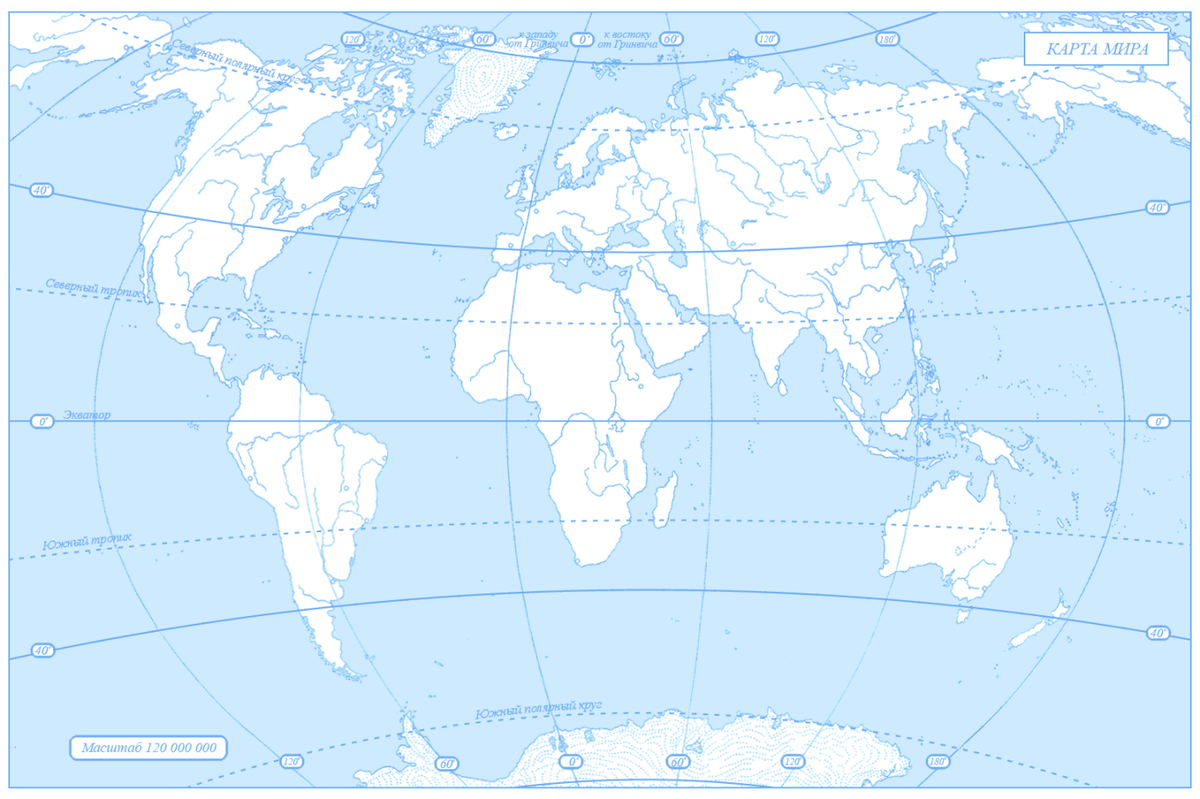 ПредметЗаданиеФорма контроля КЛАССНЫЙ ЧАС, ПОСВЯЩЕННЫЙ ПРАЗДНОВАНИЮ 75-ЛЕТИЯ ПОБЕДЫКлассный час «К 75-летию разгрома немецко-фашистских войск под Москвой»https://vk.com/video139139768_456239063?api_access_key=2485de9e6a443579d9Видеоурок  ко Дню Победы «Дорогами мужества»https://vk.com/video59764401_456239058?api_access_key=aa515ebb02fd53d0e9Жить (2016 г.) Мультфильм о Великой Отечественной войне https://vk.com/video139139768_456239064?api_access_key=8c1d76f449fceee413КЛАССНЫЙ ЧАС, ПОСВЯЩЕННЫЙ ПРАЗДНОВАНИЮ 75-ЛЕТИЯ ПОБЕДЫКлассный час «К 75-летию разгрома немецко-фашистских войск под Москвой»https://vk.com/video139139768_456239063?api_access_key=2485de9e6a443579d9Видеоурок  ко Дню Победы «Дорогами мужества»https://vk.com/video59764401_456239058?api_access_key=aa515ebb02fd53d0e9Жить (2016 г.) Мультфильм о Великой Отечественной войне https://vk.com/video139139768_456239064?api_access_key=8c1d76f449fceee413КЛАССНЫЙ ЧАС, ПОСВЯЩЕННЫЙ ПРАЗДНОВАНИЮ 75-ЛЕТИЯ ПОБЕДЫКлассный час «К 75-летию разгрома немецко-фашистских войск под Москвой»https://vk.com/video139139768_456239063?api_access_key=2485de9e6a443579d9Видеоурок  ко Дню Победы «Дорогами мужества»https://vk.com/video59764401_456239058?api_access_key=aa515ebb02fd53d0e9Жить (2016 г.) Мультфильм о Великой Отечественной войне https://vk.com/video139139768_456239064?api_access_key=8c1d76f449fceee413География Тема: «Основные формы рельефа Земли»На контурной карте отметить крупные формы рельефа – горы, равнины, низменности, возвышенности, плоскогорья. Смотрим видеоурок: https://yandex.ru/video/preview/?filmId=6475979400746214471&text=видеоурок%20основные%20формы%20рельефа%20земли&path=wizard&parent-reqid=1588186811848537-669247951182057565700291-prestable-app-host-sas-web-yp-64&redircnt=1588186890.1 Выполнить задание   и отправить  фото на почту   учителю 9211515854@mail.ru до 10 часов 11.05.2020 годаЛитератураонлайн  - урок в 14.00 на платформе ZOOM07.05.2020 (после 15.00)  – придет  ссылка на электронную почтуЗадание на урок (сделать к уроку)выучить стихотворение о войнеРусский языкПерейти по ссылке и выполнить задание:https://onlinetestpad.com/ru/testview/17334--tsya-i-tsya-v-glagolakh Родителям фотографию с оценкой прислать учителю в социальной сети «ВКонтакте»  до 17 часов  08.05.2020 годаИЗОПрезентация  по теме «Как рисовать натюрморт»https://www.youtube.com/watch?v=RpFF3H7fkMw&feature=emb_logo Самостоятельно составить композицию на столе из 3-4 предметов.Выполнить рисунок  с натуры по теме «Натюрморт».Выполнить задание и отправить  фото работы учителю на электронную почту IZO3new@yandex.ruдо 9 часов 11.05.2020 годаМатематикап.4.18 №1039, №1041, №1042 письменно в тетрадьзадания выполнить в тетради, фотографии выполненных заданий прислать учителю на электронную почту  olga_shapoval73@mail.ruдо 10 часов  11.05.2020 года